Согласовано:                                                      Утверждаю:ведущий инспектор                                           директор МОБУ СОШОтдела образования Администрации              д.Первомайскаямуниципального района Мелеузовского района РБ__________Ж.Н.Гаиткулова                             __________И.Ш.ШафагутдиновПрограммацентра дневного пребывания при МОБУ СОШ д.Первомайская МР Мелеузовский район РБ«Город Радуги»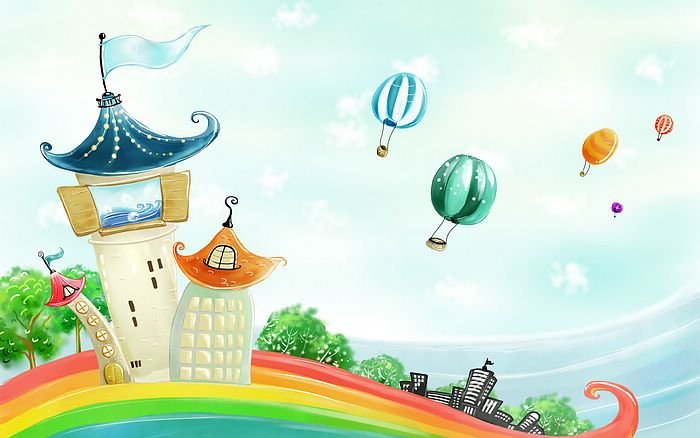 2014 г.Паспорт программыВведениеПриближается лето – пора отдыха детей в летних пришкольных лагерях. В условиях летнего пришкольного лагеря, отдых детей уникален с точки зрения организации самостоятельной жизнедеятельности личности в свободное время. Именно в пришкольном лагере ребенок заполняет свое свободное время полезными делами.Лагерь – это сфера активного отдыха, разнообразная общественно значимая досуговая деятельность, отличная от типовой назидательной, дидактической, словесной школьной деятельности.Лагерь дает возможность любому ребенку раскрыться, приблизиться к высоким уровням самоуважения и самореабилитации.Детские оздоровительные лагеря являются частью социальной среды, в которой дети реализуют свои возможности, потребности в индивидуальной, физической и социальной компенсации в свободное время. Летний лагерь является, с одной стороны, формой организации свободного времени детей разного возраста, пола и уровня развития, с другой – пространством для оздоровления, развития художественного, технического, социального творчества.Ежегодно для учащихся проводится оздоровительная смена в лагере дневного пребывания на базе МОБУ СОШ д.Первомайская .  В нем отдыхают учащие 7 – 14 лет. Обязательным является вовлечение в лагерь ребят из многодетных и малообеспеченных семей и детей группы риска.Каждый взрослый мечтает быть здоровым. Дети, к сожалению, не думают об этом. Мы обязаны помочь ребенку осознать, что нет ничего прекраснее здоровья. “Здоровому каждый день – праздник”, – гласит восточная мудрость.Центром воспитательной работы лагеря является ребенок и его стремление к реализации. Пребывание здесь для каждого ребенка - время получения новых знаний, приобретения навыков и жизненного опыта. Это возможно благодаря продуманной организованной системе планирования лагерной смены. Детям предоставлена свобода в определении содержания их отдыха.  Основные принципы программыПрограмма  летнего оздоровительного лагеря «Город Радуги» опирается на следующие принципы:1. Принцип гуманизации отношений: построение всех отношений на основе уважения и доверия к человеку, на стремлении привести его к успеху. Через идею гуманного подхода к ребенку, родителям, сотрудникам лагеря необходимо психологическое переосмысление всех основных компонентов педагогического процесса. 2. Принцип соответствия типа сотрудничества психологическим возрастным особенностям учащихся и типу ведущей деятельности: результатом деятельности воспитательного характера является сотрудничество ребенка и взрослого, которое позволяет воспитаннику лагеря почувствовать себя творческой личностью. 3. Принцип демократичности: участие всех детей в программе  развития творческих способностей. 4. Принцип  дифференциации  воспитания: дифференциация в рамках летнего оздоровительного лагеря предполагает: - отбор содержания, форм и методов воспитания в соотношении с индивидуально-психологическими особенностями детей; - создание возможности переключения с одного вида деятельности на другой в рамках смены (дня); - взаимосвязь всех мероприятий в рамках тематики дня; - активное участие детей во всех видах деятельности. 5. Принцип  творческой индивидуальности: творческая индивидуальность – это  характеристика  личности, которая в самой полной мере реализует, развивает свой творческий потенциал. Направления деятельности пришкольного оздоровительного лагеряЭкологическое направление: - воспитать бережное отношение к природе- повысить уровень пропаганды здорового образа жизни, - уровень экологической культуры детей.Художественно – эстетическое направление:- пробуждать в детях чувство прекрасного;- формировать навыки культурного поведения и общения;- прививать детям эстетический вкус;- развитие креативности детей.Трудовая деятельность:- Бытовой самообслуживающий труд имеет целью удовлетворения бытовых потребностей ребенка и группы детей за счет личных трудовых          усилий.- Самообслуживающая деятельность детей в лагере включает дежурство по лагерю, по столовой, уборку мусора на прилегающей к отряду территории.Физкультурно-оздоровительная деятельность:- вовлечение детей в различные формы физкультурно-оздоровительной работы;- выработка и укрепление гигиенических навыков;- расширение знаний об охране здоровья.Патриотическое направление:- пробуждать в детях чувство любви к родине, семье;- формирование уважительного отношения  к памятникам истории  и развития интереса к изучению родного края;- формирование  национальной, религиозной терпимости, развитие дружеских отношений;- возрождение нравственных, духовных ценностей семьи и поиск эффективных путей социального партнерства детей и взрослых. Концептуальный подходОсновная деятельность лагеря дневного пребывания направлена на развитие личности ребенка и включение его в разнообразие человеческих отношений и межличностное общение со сверстниками. Детский лагерь, учитывая его специфическую деятельность, может дать детям определенную целостную систему нравственных ценностей и культурных традиций через погружение ребенка в атмосферу игры и познавательной деятельности дружеского микросоциума. Погружая ребенка в атмосферу лагеря, мы даем ему возможность открыть в себе положительные качества личности, ощутить значимость собственного «я»; осознать себя личностью, вызывающей положительную оценку в глазах других людей; повысить самооценку; выйти на новый уровень общения, где нет места агрессии и грубости.Находясь в лагере дневного пребывания, дети ежедневно включаются в оздоровительный процесс, для которого характерны: упорядоченный ритм жизни, режим питания, поддержка мышечного и эмоционального тонуса. Результатом осуществления оздоровительного направления является формирование потребности в здоровом образе жизни.Пояснительная запискаПо продолжительности программа «Город Радуги» является краткосрочной, то есть реализуется в течение лагерной смены 21 день (с 1 июня по 21 июня 2014 года).Программа рассчитана на учащихся в возрасте от 7 до 14 лет. Количество детей  в центре дневного пребывания составляет 45 человек. Психолого – педагогическое сопровождение деятельности осуществляют: начальник  лагеря, воспитатели.Краткое описание программыЛагерная  смена проводится  в рамках игры. В течение смены ведётся работа по выявлению различных способностей и интересов ребят, изучаются их личностные особенности. Когда отмечаются достижения отдельных детей, они получают капитошек – маленькие весёлые капли дождя, кроме этого в сюжете игры злой волшебник отнимает у солнца его лучики, и в начале смены вводится игра – «Помоги солнцу собрать лучики». Каждый лучик – символ качества: луч юмора, луч знаний,  луч дружбы,  луч смелости, луч здоровья, луч спорта и т.д. Чтобы собрать солнцу лучи, надо проявить себя в деле и выиграть лучик по итогам дня. Задача смены: накопить как можно больше капитошек и собрать все солнечные лучи. На гала-концерте в конце смены солнце сияет всеми лучами, капитошки, собранные детьми, в его лучах образуют радугу, а разноцветные человечки – дети – веселятся. По своей направленности данная программа является комплексной, т.е. включает в себя разноплановую деятельность, объединяет различные направления оздоровления, отдыха и воспитания детей, по продолжительности программа является краткосрочной, реализуется в течение лагерной смены.   Воспитатели учитывают  в своей работе итоги  деятельности детей  (это выражается в цветовой гамме).Символ  дняКоллективный Красный  цвет - коллективные мероприятия лагеря (КТД), в которых    каждый ребенок принимает участие.Особый Оранжевый  цвет - такие мероприятия, которые не похожи на все другие дни смены.Житейский Желтый цвет  - такие мероприятия, в результате которых приобретается новый багаж знаний и умений.Задорный Зеленый цвет   - смешные конкурсы, веселые мероприятия.Главный Голубой  цвет    -  мероприятия патриотического направления.Спортивный Синий цвет  - спортивные соревнования.Фантазийный Фиолетовый  цвет - мероприятия, развивающие фантазию детей.В конце каждого дня ребята отмечают свое настроение в уголке радужат. 
Красный цвет – классный день!Зеленый – день как день. Оранжевый – очень хороший день!Синий – скучный деньЦелью пришкольного оздоровительного лагеря является – выявление способностей ребенка и его развитие в спорте, искусстве, техническом творчестве и других видов игровой деятельности.Задачи:  Организация разнообразной досуговой деятельности, прежде всего – активного общения с природой.Привлечение к активным формам деятельности учащихся группы риска.Преодолеть разрыв между  физическим и духовным развитием  детей средством  игры, познавательной и трудовой  деятельностью.Формирование у школьников навыков общения и толерантности.Утверждение в сознании школьников нравственной и культурной ценности.Привитие навыков здорового образа жизни, укрепление здоровья.Приобщение ребят к творческим видам деятельности, развитие творческого мышления.Развитие и укрепление связей школы, семьи, учреждений дополнительного образования, культуры и др. Содержание деятельностиОздоровительная работа.Основополагающими идеями в работе с детьми в пришкольном летнем лагере является сохранение и укрепление здоровья детей,  поэтому в программу  включены следующие мероприятия:- осмотр детей медицинским работником в начале и в конце смены;- утренняя гимнастика;- принятие солнечных и воздушных ванн (в течение всего времени пребывания в лагере в светлое время суток);- организация пешеходных экскурсий;- организация выездных экскурсий;- организация здорового питания детей;- организация спортивно-массовых мероприятий:-  спортивные эстафеты;-  подвижные спортивные игры. Работа по сплочению коллектива воспитанниковДля повышения воспитательного эффекта программы и развития коммуникативных способностей с детьми проводятся:- Огонёк «Расскажи мне о себе»;- коммуникативные игры на знакомство «Тутти-фрутти», «Снежный ком», «Назовись»;- Игры на выявление лидеров «Верёвочка», «Карабас».- Игры на сплочение коллектива «Зоопарк – 1», «Заколдованный замок», «Шишки, жёлуди, орехи», «Казаки-разбойники», «Да» и «Нет» не говори!», «Хвост дракона», «Зоопарк-2».Инструктажи-  Инструктажи для детей:   «Правила пожарной безопасности», «Правила поведения детей при прогулках и походах», «Правила при поездках в автотранспорте», «Правила поведения в общественных местах» и т.д.Беседы-  беседы, проведённые медицинским работником: «Как ухаживать за зубами?», «Путешествие в страну Витаминию»,     «Как беречь глаза?»;-  игра-беседа «Уроки безопасности при пожаре»;- профилактика правонарушений и вредных привычек.Работа по развитию творческих способностей детей:-   Оформление стенной газеты;-   Ярмарка идей и предложений;-   Конкурсы рисунков на асфальте: «Миру – мир!», «Ты, я и огонь», «Волшебные мелки» и т.п.;-   Коллективно-творческие дела: «Ключи от лета», «Алло! Мы ищем таланты!», «До свидания, лагерь!» и т.п.Мероприятия на развитие творческого мышления: загадки, кроссворды, ребусы,викторина «Смекалка, эрудиция и смех – неотъемлемый успех!», конкурсная программа «Своя игра», «Великолепная семёрка», «Эрудит – шоу»,конкурс – игра «Весёлые минутки»,конкурс танцевального мастерства «В ритме танца»,конкурс врунов «Как меня собирали в лагерь»,интеллектуальная игра «Разноцветная капель»,конкурс – игра «Счастливый случай», «Поле чудес»;итоговая выставка поделок, рисунков.Физкультурно - оздоровительная работаЗадачи физкультурно-оздоровительной деятельности:Вовлечение детей в различные формы физкультурно-оздоровительной работы;Выработка и укрепление гигиенических навыков;Расширение знаний об охране здоровья.	Основные формы организации:- Утренняя гимнастика (зарядка).- Спортивные игры на площадке.- Подвижные игры на свежем воздухе (Игры – вертушки, «Тропа доверия, «Тропа ужасов», «Захват территории»).- Эстафеты  (спортивная игра «Веселые старты»).Утренняя гимнастика проводится ежедневно в течение 10-15 минут: в хорошую погоду – на открытом воздухе, в непогоду – в проветриваемых помещениях (спортзал).Основная задача этого режимного момента, помимо физического развития и закаливания, - создание положительного эмоционального заряда и хорошего физического тонуса на весь день. Подвижные игры включают все основные физкультурные элементы: ходьбу, бег, прыжки. Они способствуют созданию хорошего, эмоционально окрашенного настроения у детей, развитию у них таких физических качеств, как ловкость, быстрота, выносливость, а коллективные игры – еще и воспитанию дружбы.Экологическое направлениеЗадачи экологической деятельности:Воспитать бережное отношение к природе.Повысить уровень пропаганды здорового образа жизни. Уровень экологической культуры детей.Основные формы работы: экологический десант, операция « Тропинка», «Экологическое ассорти», «Зеленый патруль».Художественно – эстетическое направлениеПрекрасное окружает нас повсюду: и в природе, и в обществе, и в отношениях  между людьми. Надо только его видеть, чувствовать и понимать. Ростки этого чудесного умения заложены в каждом ребенке. Развивать их – значит воспитывать эстетически. Вот почему эстетическое воспитание всегда было и остается важнейшей частью педагогической деятельности детских оздоровительных лагерей.Задачи эстетической деятельности:Пробуждать в детях чувство прекрасного;Формировать навыки культурного поведения и общения;Прививать детям эстетический вкус.Основные формы проведения: посещение кинозала, музея в городе Мелеуз, поездка в с. Воскресенское картинная галерея; конкурсы: «Мы снимаем кино…», «Самый, самый»Основным назначением  художественно - эстетической  деятельности в лагере является развитие креативности детей.Формы организации художественно - эстетической деятельности:- Изобразительная деятельность (конкурс стенгазет и рисунков «А в нашем лагере…»)- Конкурсные программы («Алло, мы ищем таланты», «Лучшая пародия»)- Творческие конкурсы («Знакомьтесь – это мы!»)- Игровые творческие программы- Концерты  («Звездопад»)- Творческие игры («День рекордов»)- Праздники («Творческая волна – 2014») Рисование в лагере дает большие возможности в развитии художественных способностей детей. Рисуя, дети усваивают целый ряд навыков изобразительной деятельности, укрепляют зрительную память, учатся замечать и различать цвета и формы окружающего мира. В своих рисунках они воплощают собственное видение мира, свои фантазии. Трудовая деятельностьТрудовое воспитание есть процесс вовлечения детей в разнообразные педагогически организованные виды общественно полезного труда с целью передачи им минимума трудовых умений навыков, развития трудолюбия, других нравственных качеств, эстетического отношения к целям, процессу и результатом труда. Основные формы работы:- Бытовой самообслуживающий труд имеет целью удовлетворения бытовых потребностей ребенка и группы детей за счет личных трудовых усилий.- Самообслуживающая деятельность детей в лагере включает дежурство по лагерю, по столовой, уборку мусора на прилегающей к отряду территории.Патриотическое направлениеЗадачи патриотической деятельности: пробуждать в детях чувство любви к родине, семье;формирование уважительного отношения  к памятникам истории  и развития интереса к изучению родного края;формирование  национальной, религиозной терпимости, развитие дружеских отношений;возрождение нравственных, духовных ценностей семьи и поиск эффективных путей социального партнерства детей. Основные формы работы: марафон сказок, День России (конкурс рисунков на асфальте «Я люблю тебя, Россия»), спортивные соревнования «Снайпер», игра «Зарничка» и т.д. Ожидаемые результатыВ ходе реализации данной программы ожидается:Общее оздоровление воспитанников, укрепление их здоровья.Укрепление физических и психологических сил детей, развитие лидерских и организаторских качеств, приобретение новых знаний, развитие  и получение участниками смены умений и навыков  индивидуальной и коллективной творческой и трудовой деятельности, социальной активности.Развитие коммуникативных способностей и толерантности.Согласовано:                                                      Утверждаю:ведущий инспектор ОО                                    директор МОБУ СОШОтдела образования Администрации              д.Первомайскаямуниципального района Мелеузовского района РБ__________Ж.Н.Гаиткулова                             __________И.Ш.Шафагутдинов1 день.  Здравствуй, «город Радуги»8.30 – 9.15 – сбор детей, зарядка09.15 – 10.00 – завтрак10.00 - 10.30 – игра «Круг знакомств», деление на отряды, знакомство с программой лагеря, инструктаж по технике безопасности10.30 -12.30 – поездка в город в парк культуры и отдыха на праздник ко дню защиты детей, инструктаж «Правила поведения в автобусе», «Правила поведения в общественных местах»13.00 – 14.00 – обед14.15 - 14.30 – операция «Нас здесь не было» (подведение итогов дня, отправка детей домой).2 день.  Жёлтый. Солнышко в ладонях8.30 - 9.15 – сбор детей, зарядка09.15 - 10.00 – завтрак10.00 - 11.00 –  беседа по теме «Хорошие и дурные поступки», игра «Солнечная карусель»11.00 -13.00 –  поход в СДК на праздник «Детский сабантуй»13.00 -14.00 – обед 14.15 -14.30 – сбор капитошек: операция «Нас здесь не было» (подведение итогов дня, отправка детей домой).3 день.  Зелёный. Зелёная встреча8.30 - 9.15- сбор детей, зарядка09.15 – 10.00 –завтрак10.00 - 11.00 –  игра «Зелёная встреча», беседа по теме «Осторожно, клещи!»11.00 -12.00 – спортивные игры на площадке, поход в медпункт12.00 -13.00 – конкурс загадок, интеллектуальные состязания (шахматный, шашечный турниры)13.00 – 14.00 – обед14.15 -14.30 –  сбор капитошек: операция «Нас здесь не было» (подведение итогов дня, отправка детей домой)4 день.  День твоего имени8.30 - 9.15- сбор детей, зарядка09.15 – 10.00 – завтрак10.00 - 11.00 –  игры на свежем воздухе, игра «Снежный ком»11.00  - 12.00 – Что в имени твоём? (викторины, конкурсы)12.00 - 13.00 – конкурс рисунков на асфальте13.00 – 14.00 – обед14.15 -14.30 – сбор капитошек: операция «Нас здесь не было» (подведение итогов дня, отправка детей домой).5 день.  Голубой. Голубая планета Земля8.30 - 9.15 – сбор детей, зарядка09.15 – 10.00 – завтрак10.00 - 12.00 – поездка в город в ГДК, экологическое ассорти «Мы – земляне»12.00 - 13.00 – интеллектуальная игра «Своя игра», путешествие в страну «Витаминию» (конкурс рисунков)13.00 -14.00 – обед14.15 -14.30 – сбор капитошек: операция «Нас здесь не было» (подведение итогов дня, отправка детей домой).6 день. Лесные приключения8.30 - 9.15 – сбор детей, зарядка09.15 – 10.00 – завтрак10.00 - 11.30 –  игра «Ключ старого леса», На полянке загадок11.30 -13.00 – Состязания на лесной поляне 13.00 – 14.00 – обед14.15 -14.30 – сбор капитошек: операция «Нас здесь не было» (подведение итогов дня, отправка детей домой).7 день.  Оранжевый. Оранжевые ребята оранжево поют8.30 - 9.15 – сбор детей, зарядка09.15 – 10.00 – завтрак10.00 - 11.30 –  музыкальный конкурс – «Весёлые нотки», мозговой штурм (разгадывание кроссвордов)11.30 - 13.00 – конкурс «Алло, мы ищем таланты!», просмотр мультфильмов13.00 – 14.00 – обед14.15 -14.30 – сбор капитошек: операция «Нас здесь не было» (подведение итогов дня, отправка детей домой).8 день.  День сильных, смелых, ловких и умелых8.30 - 9.15 – сбор детей, зарядка09.15 – 10.00 – завтрак10.00 - 11.30 –  игра «Счастливый случай», игра «Затеи из рюкзачка»11.30 - 13.00 – «Забавная спартакиада», спортивная викторина13.00 – 14.00 – обед14.15 -14.30 – сбор капитошек: операция «Нас здесь не было» (подведение итогов дня, отправка детей домой).9 день.  Синий. Цветочный этикет8.30 - 9.15 – сбор детей, зарядка09.15 – 10.00 – завтрак10.00 - 11.30 –  цветочные вопросы, конкурсы «Цветочный календарь», «Танец цветов», «Цветочные сказки», «Цветик – семицветик»11.30 - 13.00 – игра – беседа «Цветочный этикет»13.00 – 14.00 – обед14.15 -14.30 – сбор капитошек: операция «Нас здесь не было» (подведение итогов дня, отправка детей домой).10 день.  День дружбы8.30 - 9.15 – сбор детей, зарядка09.15 – 10.00 – завтрак10.00 - 11.30 –  диспут «Что такое дружба»11.30 - 13.00 – анкетирование «Умеешь ли ты дружить?», игры на сплочение 13.00 – 14.00 – обед14.15 -14.30 – сбор капитошек: операция «Нас здесь не было» (подведение итогов дня, отправка детей домой).11 день.  Красный. Яблочные посиделки8.30 - 9.15 – сбор детей, зарядка09.15 – 10.00 – завтрак10.00 - 11.30 –  игровое мероприятие «Яблочные посиделки»11.30 - 12.30 – игра «Звёздный час»12.30 – 13.00 – беседа «Мои права и обязанности», викторина13.00 – 14.00 – обед14.15 -14.30 – сбор капитошек: операция «Нас здесь не было» (подведение итогов дня, отправка детей домой).12 день.  День путешествий8.30 - 8.45 – сбор детей08.45 – экскурсия в п. Нугуш13 день.  Путешествие капитошек за кладом8.30 - 9.15 – сбор детей, зарядка09.15 – 10.00 – завтрак10.00 - 12.00 –  кладоискатели (игра-путешествие по станциям)12.00 – 13.00 – разноцветная капель (конкурс рисунков)13.00 – 14.00 – обед14.15 -14.30 – сбор капитошек: операция «Нас здесь не было» (подведение итогов дня, отправка детей домой).14 день.  День пародий8.30 - 9.15 – сбор детей, зарядка09.15 – 10.00 – завтрак10.00 - 12.00 –  шоу «Эстрадные звёзды в гостях у капитошек»12.00 - 13.00 – дискотека « Лучший танцор»13.00 – 14.00 – обед14.15 -14.30 – сбор капитошек: операция «Нас здесь не было» (подведение итогов дня, отправка детей домой).15 день.  День истории8.30 - 8.45 – сбор детей, зарядка08.45 – экскурсия в с. Воскресенское16 день.  Фиолетовый. День космических фантазий8.30 - 9.15 – сбор детей, зарядка09.15 – 10.00 – завтрак10.00 - 12.00 –  конкурсная программа «Космическое путешествие капитошек»12.00 - 12.30 –  конкурс врунов «Как меня собирали в лагерь»12.30 – 13.00 - игры на свежем воздухе13.00 – 14.00 – обед14.15 -14.30 – сбор капитошек: операция «Нас здесь не было» (подведение итогов дня, отправка детей домой).17 день.  Мы снимаем кино8.30 - 9.15 – сбор детей, зарядка09.15 – 10.00 – завтрак10.00 - 11.00 –  «Волшебный фонарь» (один день из жизни лагеря в рисунках)11.00 - 12.30 –  игры на свежем воздухе, просмотр мультфильмов12.30 – 13.00 – экологический десант капитошек «Порядок в городе Радуге»13.00 – 14.00 – обед14.15 -14.30 – сбор капитошек: операция «Нас здесь не было» (подведение итогов дня, отправка детей домой).18 день.  День путешествий капитошек8.30 - 9.15 – сбор детей, зарядка09.15 – 10.00 – завтрак10.00 - 12.00 –  экскурсия к реке Белая12.00 - 13.00 – конкурсная программа «Затеи из рюкзачка» 13.00 – 14.00 – обед14.15 -14.30 – сбор капитошек: операция «Нас здесь не было» (подведение итогов дня, отправка детей домой).19 день.  Творческая волна8.30 - 9.15 – сбор детей, зарядка09.15 – 10.00 – завтрак10.00 - 11.30 –  аппликация из природных материалов11.30 - 12.30 – конкурс «Моё хобби»  12.30 – 13.00 - конкурс школьных частушек13.00 – 14.00 – обед14.15 -14.30 – сбор капитошек: операция «Нас здесь не было» (подведение итогов дня, отправка детей домой).20 день.  День Нептуна8.30 - 9.15 – сбор детей, зарядка09.15 – 10.00 – завтрак10.00 - 12.00 –  развлекательное мероприятие «Праздник Нептуна»12.00 – 13.00 – марафон «Азбука дорожного движения», волшебные мелки13.00 – 14.00 – обед14.15 -14.30 – сбор капитошек: операция «Нас здесь не было» (подведение итогов дня, отправка детей домой).21 день.  Дорогою добра к новым открытиям8.30 - 9.15 – сбор детей, зарядка09.15 – 10.00 – завтрак10.00 - 11.00 –  игра – беседа «Спешите делать добро»11.00 – 12.30 – Гала концерт «Алло, мы ищем таланты!»12.30 – 13.00 - До свидания, лагерь!13.00 – 14.00 – обед14.15 -14.30 – сбор капитошек: операция «Нас здесь не было» (подведение итогов дня, отправка детей домой).1Составители программыКаргина Мария Петровна2Название лагеря«Город Радуги»3Тип лагеряЦентр дневного пребывания детей4Профиль лагеряКомплексный:1. Сохранение и укрепление здоровья ребёнка, привитие навыков ЗОЖ.2. Расширение кругозора ребёнка через игровой сюжет с учётом возрастных особенностей и интеллектуального уровня.3.Развитие лидерских и организаторских способностей через коллективно-творческие дела смены.4. Формирование мотивации к применению накопленных знаний, умений, навыков в повседневной жизни.5. Сплочение детского коллектива.6. Поддержание духа сотрудничества и взаимопомощи.7. Формирование базы знаний всевозможных игр для использования их в воспитательном процессе.5Модель лагеряРазновозрастное объединение школьников6Кадровое обеспечениеНачальник лагеря – Каргина М.П.Воспитатели: Марфина О.И., Исхакова Ф.А., Губаева А.А.Повар – Бураканова А.М.Кух.рабочий - Долганова А.Р.7Продолжительность смены21 день 8Адрес, телефон ЦДПМуниципальное  общеобразовательное бюджетное учреждение  средняя общеобразовательная школа д.Первомайская муниципального района Мелеузовский район РБ., ул. Ленина 418(34764)70 - 1 - 669Возраст участниковОт 7 до 14 лет10Срок проведения сменыС 1 июня по 21 июня 2014 года11Количество детей, отрядов45 детей, 2 отряда